ODGOJNO – OBRAZOVNO PODRUČJE: KOMUNIKACIJAPOŠTOVANI! POMOGNITE UČENICIMA U REALIZACIJI OVOG ZADATKA – PROČITAJTE IM RIJEČI, A ONI NEKA POGLEDAJU I POKAŽU SLIKU TE PONOVE RIJEČ ZA VAMA! PONOVITE VIŠE PUTA!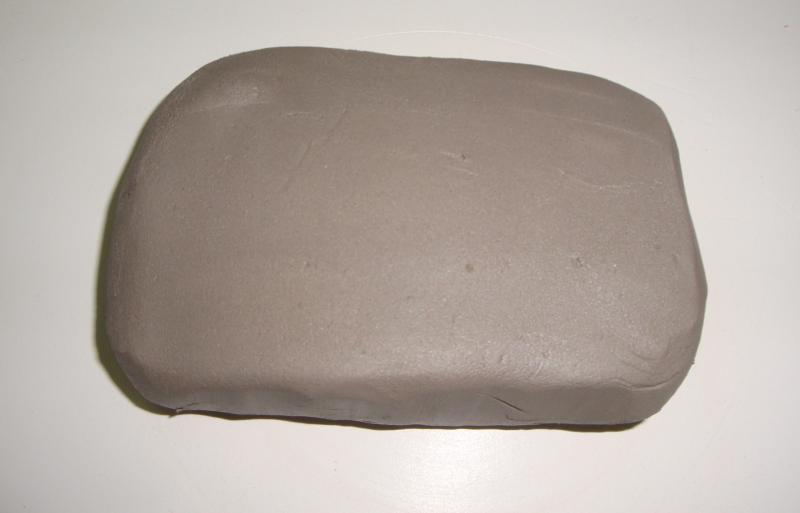 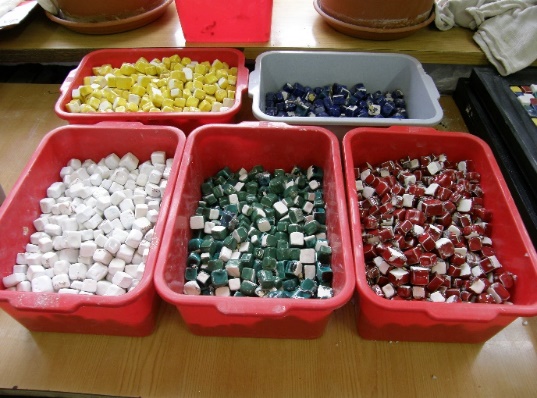 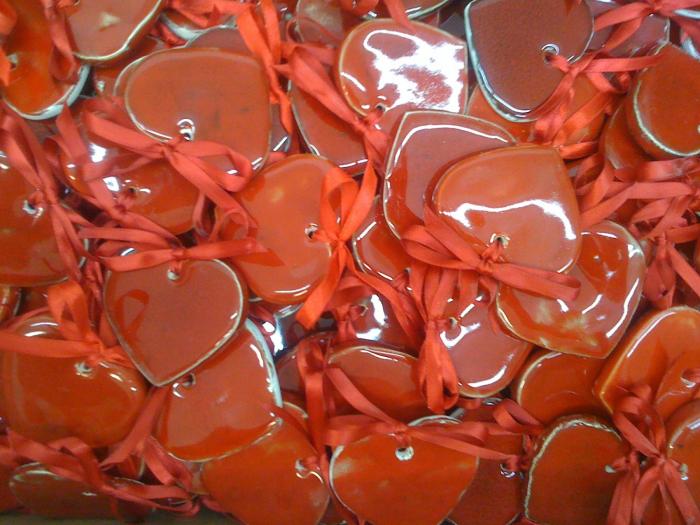 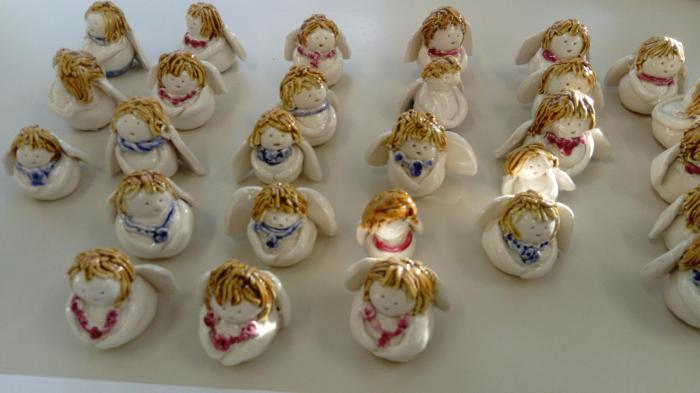 